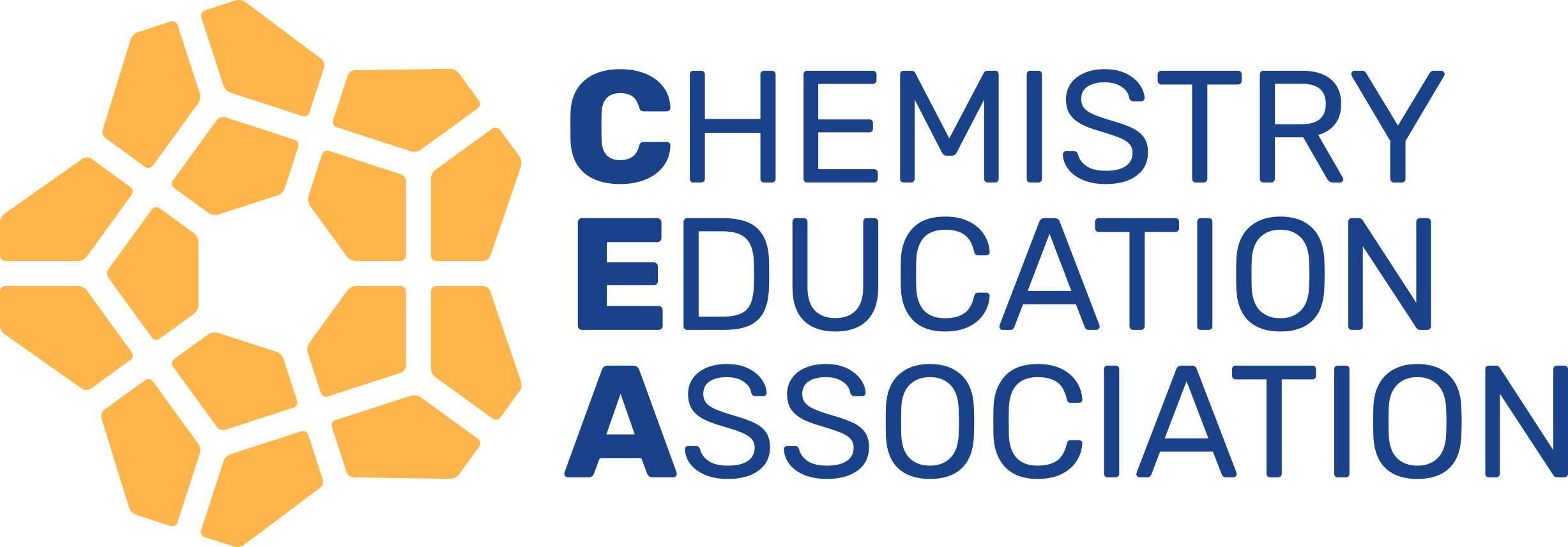 Sample teaching plan Unit 2: How do chemical reactions shape the natural world?This teaching plan is adapted from the Heinemann Chemistry 1 teacher resources and was supplied by Melissa MacEoin. Royalties from this book fund the Chemistry Education Association. Suggested time: 15 teaching weeks5 weeks: Unit 2 Area of Study 1: How do chemicals interact with water?8 weeks: Unit 2 Area of Study 2: How are chemicals measured and analysed?2 weeks: Unit 2 Area of Study 3: How do quantitative scientific investigations develop our understanding of chemical reactions?1 week: Units 1 and 2 revisionArea of Study 1: How do chemicals interact with water?Outcome 1: On completion of this unit the student should be able to explain the properties of water in terms of structure and bonding, and experimentally investigate and analyse applications of acid-base and redox reactions in society.  Area of Study 2: How are chemicals measured and analysed?Outcome 2: On completion of this unit the student should be able to calculate solution concentrations and predict solubilities, use volumetric analysis and instrumental techniques to analyse for acids, bases and salts, and apply stoichiometry to calculate chemical quantities.Area of Study 3: How do quantitative scientific investigations develop our understanding of chemical reactions?Outcome 3: On completion of this unit the student should be able to draw an evidence-based conclusion from primary data generated from a student-adapted or student-designed scientific investigation related to the production of gases, acid-base or redox reactions or the analysis of substances in water.Units 1 and 2 revisionWeekStudent book sectionKey ideas Heinemann Chemistry 1 6E student book questions Heinemann Chemistry 1 Skills and AssessmentSuggested assessment (can be adapted and used as assessment tasks to meet the requirements of the study design)Prior knowledge review Worksheet 23 Knowledge review—identifying and naming types of substances110.110.210.3Essential waterHeat capacityLatent heatCase Study 1-5, 10.1 Key Questions 1-7Chapter Review 2-910.2 Key Questions 1–7Chapter Review 10, 13, 14, 16, 20-2310.3 Key Questions 1–6Chapter Review 1, 11, 12, 15, 17-19Worksheet 24 Structure and properties of waterWorksheet 25 Calculations using specific heat capacityPractical 15 Density of water and iceWorksheet 26 Calculations using latent heatCase Study 1-5, Worksheet 24 Structure and properties of waterWorksheet 25 Calculations using specific heat capacityPractical 15 Density of  water and ice Worksheet 26 Calculations using latent heat211.111.211.3Acids and basesStrength of acids and basesReactions of acids and bases11.1 Key Questions 1–7Chapter Review 1-911.2 Key Questions 1–5Chapter Review 10, 11Case Study 1–3, 11.3 Key Questions 1–5Chapter Review 12, 14-16, Practical 16 Investigating acidsWorksheet 27 Concentration and strength—picturing acids and basesWorksheet 28 Predicting products of acid reactionsPractical 17 Reactions of HCl with metals and carbonatesPractical 16 Investigating acidsWorksheet 27 Concentration and strength—picturing acids and basesWorksheet 28 Predicting products of acid reactionsPractical 17 Reactions of HCl with metals and carbonates Case Study 1–3, 311.411.511.6pH: a measure of acidityMeasuring pHAcid-base reactions in the environment11.4 Key Questions 1–9Chapter Review 17, 18, 20-23, 2511.5 Key Questions 1–8Chapter Review 19Case Study 1–2, 11.6 Key Questions 1–5Chapter Review 13, 24Worksheet 29 Calculating pHPractical 18 Beetroot—a natural indicatorWorksheet 29 Calculating pH Practical 18 Beetroot—a natural indicatorCase Study 1–2, Worksheet 30 Redox reactions and reactivity of metalsWorksheet 31 Literacy review—matching redox key terms412.112.2Introducing redox reactions Metal displacement reactions12.1 Key Questions 1–7Chapter Review 1, 3-5, 7, 8, 10, 17, 1812.2 Key Questions 1–6Chapter Review 2, 6, 12-15, 19, 21Worksheet 30 Redox reactions and reactivity of metalsWorksheet 31 Literacy review—matching redox key termsPractical 19 Reactivity series of metalsWorksheet 30 Redox reactions and reactivity of metalsPractical 19 Reactivity series of metalsPractical 20 Comparing a simple primary cell and a direct reaction Case Study 1–3, 512.3Redox reactions in societyCase Study 1–3, 12.3 Key Questions 1–6Chapter Review 9, 11, 16, 20Practical 20 Comparing a simple primary cell and a direct reactionWorksheet 31 Literacy review—matching redox key termsReviewUnit 2 AoS 1 reviewWorksheet 31 Literacy review—matching redox key termsWorksheet 32 Reflection—How do chemicals interact with water?Unit 2 AoS 1 EQWeekKey knowledge Heinemann Chemistry 1 6E student book chapter/section Heinemann Chemistry 1 Skills and AssessmentSuggested assessment (can be adapted and used as assessment tasks to meet the requirements of the study design)Prior knowledge review Worksheet 33 Knowledge review—elements, compounds and molar mass613.1Measuring solubilityCase Study 1-2, 13.1 Key Questions 1-8Chapter Review 1-3, 5, 6, 13-19 Practical 21 Determination of solubility of a salt in water Worksheet 36 Purification of water using precipitation reactionsCase Study 1-2, Practical 21 Determination of solubility of a salt in waterWorksheet 36 Purification of water using precipitation reactions713.2Calculating concentrationCase Study 1-213.2 Key Questions 1–8Chapter Review 4, 7-12, 20- 26Worksheet 34 Molarity—measuring moles in solutionWorksheet 35 Converting between concentration unitsWorksheet 34 Molarity—measuring moles in solutionWorksheet 35 Converting between concentration units814.1Principles of volumetric analysisCase Study 1–7, 14.1 Key Questions 1–9Chapter Review 1-6, 11-13, 16Worksheet 37 Standard solutionsWorksheet 38 Acid–base titrationsPractical 22 Preparation of a standard solutionPractical 23 Determination of HCl content in brick cleanerCase Study 1–7, Worksheet 37 Standard solutionsWorksheet 38 Acid–base titrationsPractical 22 Preparation of a standard solutionPractical 23 Determination of HCl content in brick cleaner914.2Stoichiometry14.2 Key Questions 1–8Chapter Review 7-10, 14, 15, 17-221015.115.2Greenhouse gases Introducing properties of gases15.1 Key Questions 1–5Chapter Review 1-3 Case Study 1-2, 15.2 Key Questions 1-7Chapter Review 1, Worksheet 39 Mass–volume stoichiometry for gasesWorksheet 40 Solving complex calculations—using more than one formulaPractical 24 Investigating the volume–pressure relationship in gasesPractical 25 Determining the molar volume of hydrogenCase Study 1-2, Worksheet 39 Mass–volume stoichiometry for gasesWorksheet 40 Solving complex calculations—using more than one formulaPractical 24 Investigating the volume–pressure relationship in gasesPractical 25 Determining the molar volume of hydrogen1115.3Calculations involving gases15.3 Key Questions 1–6Chapter Review 14-19Worksheet 39 Mass–volume stoichiometry for gasesWorksheet 39 Mass–volume stoichiometry for gases1216.116.2Testing for salts in water Quantitative analysis of salts16.1 Key Questions 1–7Chapter Review 2, 5, 6, 9, 10, 1316.2 Key Questions 1–8Chapter Review 1, 3, 14, 15, 17-19, 21Practical 26 Gravimetric determination of sulfur as sulfate in fertiliser:Case Study 1–5, Practical 26 Gravimetric determination of sulfur as sulfate in fertiliser1316.3Instrumental analysis for saltsCase Study 1–5, 16.3 Key Questions 1–9Chapter Review 4, 7, 8, 11, 12, 16, 20, 22Worksheet 41 Analysis with light—colorimetry and UV–visible spectroscopyPractical 27 Colorimetric determination of phosphorus content:Worksheet 41 Analysis with light—colorimetry and UV–visible spectroscopyPractical 27 Colorimetric determination of phosphorus contentReviewUnit 2 AoS 2 reviewWorksheet 42 Literacy review—key terms and formulasWorksheet 43 Reflection—
How are chemicals measured and analysed?Unit 2 AoS 2 EQ:Worksheet 42 Literacy review—key terms and formulasWeekKey knowledge Heinemann Chemistry 1 6E student book chapter/section Heinemann Chemistry 1 Skills and AssessmentHeinemann Chemistry 6E 1 eBook resources with online assessment
(student-access resources in blue)Suggested assessment (can be adapted and used as assessment tasks to meet the requirements of the study design)14Investigation design•	chemical science concepts specific to the selected scientific investigation and their significance, including the definition of key terms n/aAoS 3: Investigating the concentration of ethanoic acid in different types of vinegarUnit 2 AoS 3 sample logbook Unit 2 AoS 3 logbook template Unit 2 AoS 3 sample poster Unit 2 AoS 3 poster template Unit 2 AoS 3 teacher notesUnit 2 AoS 3 assessment rubricUnit 2 AoS 3 student checklistUnit 2 AoS 3 sample marking schemeUnit 2 AoS 3 sample logbook Unit 2 AoS 3 logbook template Unit 2 AoS 3 sample poster Unit 2 AoS 3 poster template Unit 2 AoS 3 teacher notesUnit 2 AoS 3 assessment rubricUnit 2 AoS 3 student checklistUnit 2 AoS 3 sample marking scheme14•	scientific methodology relevant to the selected scientific investigation, selected from the following: classification and identification; controlled experiment; fieldwork; modelling; product, process or system development; or simulationn/aAoS 3: Investigating the concentration of ethanoic acid in different types of vinegarUnit 2 AoS 3 sample logbook Unit 2 AoS 3 logbook template Unit 2 AoS 3 sample poster Unit 2 AoS 3 poster template Unit 2 AoS 3 teacher notesUnit 2 AoS 3 assessment rubricUnit 2 AoS 3 student checklistUnit 2 AoS 3 sample marking schemeUnit 2 AoS 3 sample logbook Unit 2 AoS 3 logbook template Unit 2 AoS 3 sample poster Unit 2 AoS 3 poster template Unit 2 AoS 3 teacher notesUnit 2 AoS 3 assessment rubricUnit 2 AoS 3 student checklistUnit 2 AoS 3 sample marking scheme14•	techniques of primary qualitative and quantitative data generation relevant to the investigationn/aAoS 3: Investigating the concentration of ethanoic acid in different types of vinegarUnit 2 AoS 3 sample logbook Unit 2 AoS 3 logbook template Unit 2 AoS 3 sample poster Unit 2 AoS 3 poster template Unit 2 AoS 3 teacher notesUnit 2 AoS 3 assessment rubricUnit 2 AoS 3 student checklistUnit 2 AoS 3 sample marking schemeUnit 2 AoS 3 sample logbook Unit 2 AoS 3 logbook template Unit 2 AoS 3 sample poster Unit 2 AoS 3 poster template Unit 2 AoS 3 teacher notesUnit 2 AoS 3 assessment rubricUnit 2 AoS 3 student checklistUnit 2 AoS 3 sample marking scheme14•	accuracy, precision, repeatability, reproducibility, resolution, and validity of measurements in relation to the investigationn/aAoS 3: Investigating the concentration of ethanoic acid in different types of vinegarUnit 2 AoS 3 sample logbook Unit 2 AoS 3 logbook template Unit 2 AoS 3 sample poster Unit 2 AoS 3 poster template Unit 2 AoS 3 teacher notesUnit 2 AoS 3 assessment rubricUnit 2 AoS 3 student checklistUnit 2 AoS 3 sample marking schemeUnit 2 AoS 3 sample logbook Unit 2 AoS 3 logbook template Unit 2 AoS 3 sample poster Unit 2 AoS 3 poster template Unit 2 AoS 3 teacher notesUnit 2 AoS 3 assessment rubricUnit 2 AoS 3 student checklistUnit 2 AoS 3 sample marking scheme14•	health, safety and ethical guidelines relevant to the selected scientific investigationn/aAoS 3: Investigating the concentration of ethanoic acid in different types of vinegarUnit 2 AoS 3 sample logbook Unit 2 AoS 3 logbook template Unit 2 AoS 3 sample poster Unit 2 AoS 3 poster template Unit 2 AoS 3 teacher notesUnit 2 AoS 3 assessment rubricUnit 2 AoS 3 student checklistUnit 2 AoS 3 sample marking schemeUnit 2 AoS 3 sample logbook Unit 2 AoS 3 logbook template Unit 2 AoS 3 sample poster Unit 2 AoS 3 poster template Unit 2 AoS 3 teacher notesUnit 2 AoS 3 assessment rubricUnit 2 AoS 3 student checklistUnit 2 AoS 3 sample marking scheme15Scientific evidence•	the distinction between an aim, a hypothesis, a model, a theory and a lawn/aAoS 3: Investigating the concentration of ethanoic acid in different types of vinegarUnit 2 AoS 3 sample logbook Unit 2 AoS 3 logbook template Unit 2 AoS 3 sample poster Unit 2 AoS 3 poster template Unit 2 AoS 3 teacher notesUnit 2 AoS 3 assessment rubricUnit 2 AoS 3 student checklistUnit 2 AoS 3 sample marking schemeUnit 2 AoS 3 sample logbook Unit 2 AoS 3 logbook template Unit 2 AoS 3 sample poster Unit 2 AoS 3 poster template Unit 2 AoS 3 teacher notesUnit 2 AoS 3 assessment rubricUnit 2 AoS 3 student checklistUnit 2 AoS 3 sample marking scheme15•	observations and investigations that are consistent with, or challenge, current scientific models or theoriesn/aAoS 3: Investigating the concentration of ethanoic acid in different types of vinegarUnit 2 AoS 3 sample logbook Unit 2 AoS 3 logbook template Unit 2 AoS 3 sample poster Unit 2 AoS 3 poster template Unit 2 AoS 3 teacher notesUnit 2 AoS 3 assessment rubricUnit 2 AoS 3 student checklistUnit 2 AoS 3 sample marking schemeUnit 2 AoS 3 sample logbook Unit 2 AoS 3 logbook template Unit 2 AoS 3 sample poster Unit 2 AoS 3 poster template Unit 2 AoS 3 teacher notesUnit 2 AoS 3 assessment rubricUnit 2 AoS 3 student checklistUnit 2 AoS 3 sample marking scheme15•	the characteristics of primary datan/aAoS 3: Investigating the concentration of ethanoic acid in different types of vinegarUnit 2 AoS 3 sample logbook Unit 2 AoS 3 logbook template Unit 2 AoS 3 sample poster Unit 2 AoS 3 poster template Unit 2 AoS 3 teacher notesUnit 2 AoS 3 assessment rubricUnit 2 AoS 3 student checklistUnit 2 AoS 3 sample marking schemeUnit 2 AoS 3 sample logbook Unit 2 AoS 3 logbook template Unit 2 AoS 3 sample poster Unit 2 AoS 3 poster template Unit 2 AoS 3 teacher notesUnit 2 AoS 3 assessment rubricUnit 2 AoS 3 student checklistUnit 2 AoS 3 sample marking scheme15•	ways of organising, analysing and evaluating generated primary data collected to identify patterns and relationships, and to identify sources of errorn/aAoS 3: Investigating the concentration of ethanoic acid in different types of vinegarUnit 2 AoS 3 sample logbook Unit 2 AoS 3 logbook template Unit 2 AoS 3 sample poster Unit 2 AoS 3 poster template Unit 2 AoS 3 teacher notesUnit 2 AoS 3 assessment rubricUnit 2 AoS 3 student checklistUnit 2 AoS 3 sample marking schemeUnit 2 AoS 3 sample logbook Unit 2 AoS 3 logbook template Unit 2 AoS 3 sample poster Unit 2 AoS 3 poster template Unit 2 AoS 3 teacher notesUnit 2 AoS 3 assessment rubricUnit 2 AoS 3 student checklistUnit 2 AoS 3 sample marking scheme15•	the use of a logbook to authenticate generated primary data n/aAoS 3: Investigating the concentration of ethanoic acid in different types of vinegarUnit 2 AoS 3 sample logbook Unit 2 AoS 3 logbook template Unit 2 AoS 3 sample poster Unit 2 AoS 3 poster template Unit 2 AoS 3 teacher notesUnit 2 AoS 3 assessment rubricUnit 2 AoS 3 student checklistUnit 2 AoS 3 sample marking schemeUnit 2 AoS 3 sample logbook Unit 2 AoS 3 logbook template Unit 2 AoS 3 sample poster Unit 2 AoS 3 poster template Unit 2 AoS 3 teacher notesUnit 2 AoS 3 assessment rubricUnit 2 AoS 3 student checklistUnit 2 AoS 3 sample marking scheme15•	the limitations of investigation methodologies and methods, and of data generation and/or analysisn/aAoS 3: Investigating the concentration of ethanoic acid in different types of vinegarUnit 2 AoS 3 sample logbook Unit 2 AoS 3 logbook template Unit 2 AoS 3 sample poster Unit 2 AoS 3 poster template Unit 2 AoS 3 teacher notesUnit 2 AoS 3 assessment rubricUnit 2 AoS 3 student checklistUnit 2 AoS 3 sample marking schemeUnit 2 AoS 3 sample logbook Unit 2 AoS 3 logbook template Unit 2 AoS 3 sample poster Unit 2 AoS 3 poster template Unit 2 AoS 3 teacher notesUnit 2 AoS 3 assessment rubricUnit 2 AoS 3 student checklistUnit 2 AoS 3 sample marking scheme15Science communication•	the conventions of scientific report writing, including scientific terminology and representations, standard abbreviations and units of measurementn/aAoS 3: Investigating the concentration of ethanoic acid in different types of vinegarUnit 2 AoS 3 sample logbook Unit 2 AoS 3 logbook template Unit 2 AoS 3 sample poster Unit 2 AoS 3 poster template Unit 2 AoS 3 teacher notesUnit 2 AoS 3 assessment rubricUnit 2 AoS 3 student checklistUnit 2 AoS 3 sample marking schemeUnit 2 AoS 3 sample logbook Unit 2 AoS 3 logbook template Unit 2 AoS 3 sample poster Unit 2 AoS 3 poster template Unit 2 AoS 3 teacher notesUnit 2 AoS 3 assessment rubricUnit 2 AoS 3 student checklistUnit 2 AoS 3 sample marking scheme15•	ways of presenting key findings and implications of the selected scientific investigationn/aAoS 3: Investigating the concentration of ethanoic acid in different types of vinegarUnit 2 AoS 3 sample logbook Unit 2 AoS 3 logbook template Unit 2 AoS 3 sample poster Unit 2 AoS 3 poster template Unit 2 AoS 3 teacher notesUnit 2 AoS 3 assessment rubricUnit 2 AoS 3 student checklistUnit 2 AoS 3 sample marking schemeUnit 2 AoS 3 sample logbook Unit 2 AoS 3 logbook template Unit 2 AoS 3 sample poster Unit 2 AoS 3 poster template Unit 2 AoS 3 teacher notesUnit 2 AoS 3 assessment rubricUnit 2 AoS 3 student checklistUnit 2 AoS 3 sample marking schemeWeekKey knowledge Heinemann Chemistry 1 6E student book chapter/section Heinemann Chemistry 1 Skills and AssessmentHeinemann Chemistry 1 6E eBook resources with online assessmentSuggested assessment16AllAllAllWhole book/unit:Units 3 and 4 exam readiness guideUnits 1 and 2 practice examUnits 1 and 2 practice exam MC answer sheetUnits 1 and 2 practice exam suggested answersUnits 1 and 2 practice exam mapping documentWhole book:Practice exam